«№9 жалпы білім беретін мектебі» КММ«Жас Ұлан» ұйымының топ  мүшелері мен Мектеп парламенті ұйымының мүшелерінің сайлауы«№9 жалпы білім беретін мектебі» КММ «Жас Ұлан» ұйымының топ  мүшелері мен Мектеп парламенті ұйымының мүшелерінің сайлауы өтті. Сайлауға 5 үміткер өзін ұсынды.  Сайлау INSTAGRAM желісінде онлайн дауыс беру арқылы өткізілді. Сайлауға 5-11 сынып оқушылары мен мектеп мұғалімдері дауыс беруге қатысты. Дауыс беру бойынша қорытынды шықты:Мектеп президенті – 58% - 8 «Ә» сынып оқушысы Абдирова Молдир;Мектеп Ұланбасы  - 57% - 10 сынып оқушысы Жанғазы Ақтілек;Экология министрі - 42% -  8 «А» сынып оқушысы Ақаева Ақбота;Мәдениет министрі - 35% - 9 «А» сынып оқушысы Омиргазы Аяулым;Ақпарат министрі  - 17% - 9 «Б» сынып оқушысы Берікбол Мадина сайланды. 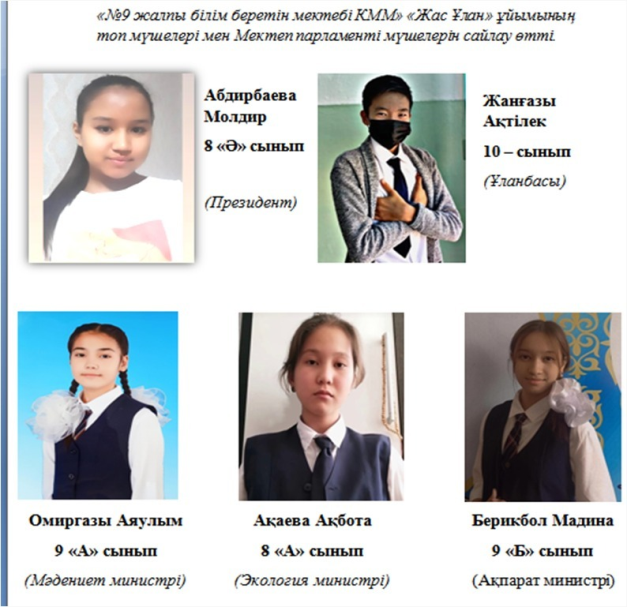 КГУ "общеобразовательная школа№9"Выборы членов группы и членов школьного парламента организации» Жас Ұлан"В КГУ» общеобразовательная школа№9 «прошли выборы членов группы организации» Жас Ұлан " и членов школьной парламентской организации. На выборах себя выдвинули 5 кандидатов. Выборы проводились онлайн-голосованием в INSTAGRAM. В голосовании приняли участие учащиеся 5-11 классов и учителя школы.Видео, голосование по:Президент школы - 58% - ученица 8 «А» класса Абдирова Молдир;Школьная Уланба-57% - ученик 10 класса Жангазы Актилек;Министр экологии-42% - ученица 8 «А» класса Акаева Акбота;Министр культуры - 35% - ученик 9 «А» класса Омиргазы Аяулым;Министром информации избран Берикбол Мадина, ученица 9 «Б» класса - 17%.